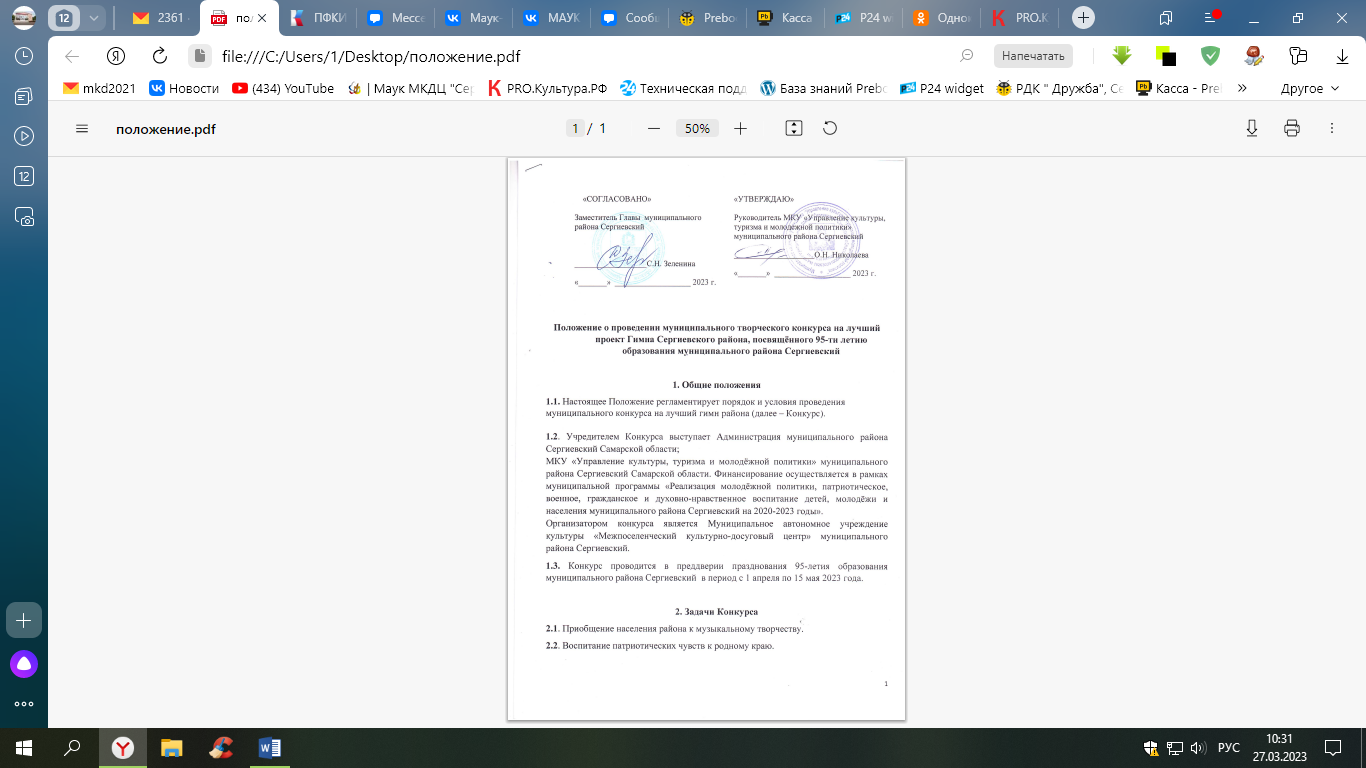 2.3. Содействие пропаганде лучших авторских песен самодеятельных и профессиональных авторов Муниципального района Сергиевский3. Порядок и условия проведения Конкурса3.1. В конкурсе могут принимать участие физические и юридические лица, общественные объединения, профессиональные и самодеятельные композиторы, поэты, музыкальные и другие коллективы, творческие союзы, студии и т.д.3.2. Заявки на участие в Конкурсе (прилагается) принимаются до 30 июня 2023 года Организатором Конкурса на бумажном носителе по адресу: Самарская область, Сергиевский район , с. Сергиевск , ул. Советская , дом 66  Муниципальное автономное учреждение культуры «Межпоселенческий культурно- досуговый центр» или в электронном виде на  mkd-2021@yandex.ru суказанием в теме письма «Конкурс на лучший гимн района». Контактный телефон:88465521923, 88465521378.3.3. К заявке в обязательном порядке прикладывается конкурсный материал (далее– проект).3.4. Проект гимна представляется в виде авторского музыкального произведения,включающего в себя текст на русском языке и музыкальное сопровождение. Проектыпринимаются на электронном носителе (мелодия - «.mp3», текст – «.doc») и желательно на бумажном носителе (нотная партитура). Слова гимна должны быть торжественными и выражать: любовь к своей малой родине, красоту и уникальность района, его богатую историю и т. д. Мелодия гимна должна соответствовать жанру произведения, быть торжественной, экспрессивной, легкозапоминаемой и легковоспроизводимой.3.5. Имя автора-победителя (авторов-победителей) Конкурса объявляется послеподведения итогов конкурса и освящается в СМИ.3.6. Материалы, представленные на Конкурс, после подведения итогов участникамне возвращаются.4. Жюри конкурса и критерии оценивания4.1. В состав жюри Конкурса входят представители общественных организаций,муниципальных учреждений и Администрации муниципального района Сергиевский.4.2. Жюри оценивает представленные проекты по 5-ти бальной шкале. Приопределении лучшего варианта гимна руководствуется представленных критериев:- соответствие текста правилам и традициям русской словесности;- соответствие произведения музыкальным канонам и принципам написания гимна;- соответствие поэтическому произведению (рифма, размер, ритм, благозвучность)и жанровым особенностям (торжественный идейно-патриотический характер);- степень отражения общественно значимых интересов, а также мыслей и чувств,патриотизм;- художественный уровень произведения.4.3. Члены жюри оценивают работу каждого участника, оценки фиксируются воценочных листах.4.4. Итоговый балл каждого участника Конкурса определяется путемсуммирования общих баллов.4.5. Решение жюри оформляется протоколом и пересмотру не подлежит.5. Подведение итогов и награждение5.1. Решением жюри определяется победитель(и) Конкурса. Автор – победитель (победители) Конкурса – награждается ценным памятным подарком. Участники Конкурса награждаются грамотами за участие.5.2. Итоги Конкурса будут размещены на официальном сайте Администрации муниципального района Сергиевский, на   официальном сайте МАУК МКДЦ и в СМИ.5.3. В случае, если жюри не сочтет возможным использование в качестве гимнарайона ни один из представленных конкурсных проектов, Конкурс считаетсянесостоявшимся.5.4. Проект – победитель Конкурса прозвучит на торжественном мероприятии в честь празднования   95-ти летия муниципального района Сергиевский6. Защита авторских прав6.1. Представляя на Конкурс вариант гимна, каждый автор или авторскийколлектив в тексте заявки гарантирует, что является действительным автором данного  произведения, обладает исключительными правами на данное произведение и, что ему неизвестно о правах третьих лиц, которые могли бы быть нарушены его участием в конкурсе, а также использованием произведения.6.2. Администрация муниципального района Сергиевский,  как обладатель исключительных прав и прав на использование разрешает свободное безвозмездное использование текста и мелодии гимна (как отдельно, так и вместе), с условием указания при таком использовании названия произведения: «Гимн Сергиевского района», а также имен авторов мелодии и текста в той форме, в которой определят авторы.                                                      ЗАЯВКАна участие в муниципальном конкурсе на лучший гимн города№  п/пСведения об участнике1. ФИО (полностью)2. ФИО участников авторского коллектива (полностью)3. Контактный телефон4. Название музыкального проекта5. Автор музыки6. Автор текстаНастоящей подписью подтверждаю(ем), что являясь автором указанных в заявкетекстов, вариантов музыки, гарантирую(ем), что в случае победы в конкурсе безвозмездно уступлю(им) исключительные права на произведение и его использование в пользу муниципального района Сергиевский.* В соответствии с Законом РФ от 07.02.1992 N 2300-1 (ред. от 03.07.2016) "О защите прав потребителей" даю свое согласие использовать свои перечисленные в заявке персональные данные для составления списков участников конкурса, создания и отправки наградных документов, использования в печатных презентационных / методических материалах конкурса.«_____»______________2023 г ___________________ / /